ДОГОВОР – ОФЕРТАо предоставлении платных информационно-консультационных услуг.г. Ульяновск                                                                                               «_____» ____________2017 г.Индивидуальный предприниматель  Матросов Евгений Геннадьевич, действующий на основании Свидетельства о государственной регистрации ИП от 20 июля 2010 года № 310732120100059 именуемый в дальнейшем  «Исполнитель», с одной стороны, и любое физическое или юридическое лицо, именуемый  в дальнейшем  «Заказчик», с  другой стороны, совместно именуемые «Стороны», заключили настоящий Договор-оферту (далее Договор) о нижеследующем:ПРЕДМЕТ ДОГОВОРА.Исполнитель оказывает Заказчику платные информационно-консультационные услуги в дистанционной форме. Перечень программ и стоимость услуг опубликованы на сайте Исполнителя по адресу: www.vtorresurs73.ruЗаказчик выбирает из опубликованного на сайте Исполнителя Перечня программ и услуг нужные ему услуги, оплачивает эти услуги в порядке, определяемом настоящим Договором, и, в установленном настоящим Договором дистанционном формате, получает информационно-консультационные услуги от Исполнителя.ПРАВОВОЕ ОСНОВАНИЕ ДОГОВОРАВ соответствии пунктом 2 статьи 437 Гражданского кодекса РФ текст настоящего  Договора является публичной офертой. Текст настоящего Договора опубликован на сайте Исполнителя по адресу: www.vtorresurs73.ruВ соответствии со статьей 438 Гражданского кодекса РФ безусловным принятием (акцептом) условий настоящего Договора считается оплата Заказчиком выбранных им информационно-консультационных услуг, предоставляемых Исполнителем.ОБЯЗАННОСТИ СТОРОН Обязанности Исполнителя:Предоставить информационно-консультационные услуги в рамках  выбранной и оплаченной программы и в соответствии со сроками, определенными для каждой программы;После подтверждения факта оплаты (смотри п.5.4. настоящего Договора), в установленные сроки, предоставить Заказчику Инструкцию использования дистанционной программы и учебно-методических материалов;Не разглашать информацию о Персональных данных Заказчика без его согласия и осуществлять  их обработку исключительно с целью исполнения настоящего  Договора.Обязанности Заказчика:3.2.1. Отправить Заявку на получение информационно-консультационных услуг с указанием программы, даты начала получения услуг и указанием всех обязательных сведений, необходимых для  их получения;3.2.2. Оплатить услуги Исполнителя в размере и в сроки, оговоренные в разделе 4 настоящего Договора;3.2.3. Ознакомиться с инструкцией использования дистанционной программы, при помощи  которой будут осуществлять услуги;3.2.4. После подтверждения  факта оплаты (смотри р.4 настоящего Договора), приступить к выполнению заданий по выбранным темам;3.2.5. Выполнить все задания до окончания назначенных сроков;3.2.6. Не передавать третьим лицам полномочий по доступу к методическим и видео материалам Исполнителя и использовать эти материалы только для личного обучения;3.2.7. Использовать адрес  электронной почты Исполнителя только для решения вопросов, связанных с учебным процессом.3.3. Если Заказчик без уважительной причины не приступил к выполнению заданий в сроки в соответствии с  п. 3.2.4., то обязательства Исполнителя считаются выполненными и услуги по настоящему Договору считаются оказанными в полном объеме.4.    ПОРЯДОК ОКАЗАНИЯ УСЛУГ.4.1. Оказание Услуг осуществляется  в течение месяца, еженедельно вы получаете одно задание для практической и теоретической работы.4.2. После оплаты Заказчиком:4.2.1. Исполнитель предоставляет Заказчику на выбор: общение по скайпу или по телефону  с руководителем проекта, пробные занятия по скайпу от 15-60 минут в зависимости от выбранной программы, в целях предпочтений Заказчика.4.2.2. Руководитель проекта согласовывает с Заказчиком время связи, и отвечает на заранее отправленные на почту вопросы, которые  в дальнейшем будут проговариваться по телефону  или скайпу.4.2.3. Один раз в неделю Заказчик должен выполнить  практического домашнего задание, которое будет проверено также в электронном виде: фото сырья с его подробным описанием, помещения, оборудование.5.     ЦЕНА, СРОКИ И ПОРЯДОК ОПЛАТЫ.5.1. Стоимость информационно-консультационных услуг публикуется на сайте Исполнителя по  адресу: www.vtorresurs73.ru5.2. Оплата информационно-консультационных услуг проводится Заказчиком любым доступным способом,  указанным на сайте Исполнителя.5.3. Заказчик обязан оплатить и подтвердить факт оплаты до начала предоставления информационно-консультационных услуг.5.4. Моментом оплаты считается поступление денежных средств на счет Исполнителя.5.5. В случае отсутствия подтверждения факта оплаты в сроки, указанные в п.п.4 настоящего Договора,  Заказчик не получает заказанных им  информационно-консультационных услуг.5.6. Исполнитель может в одностороннем порядке менять стоимость услуг, предварительно уведомив об этом Заказчика за 3 (три) календарных дня до даты изменения стоимости услуг путем направления электронного сообщения, а также размещения информации на сайте Исполнителя по адресу: www.vtorresurs73.ru При этом уже оплаченных Заказчиком занятий не подлежит изменению.5.7. Заказчик самостоятельно оплачивает все услуги организацией связи необходимые для потребления им услуг Исполнителя.5.8. Заказчик самостоятельно несет ответственность за правильность производимых им платежей.6.    ПЕРЕНОС ЗАНЯТИЙ, НЕЯВКА НА ЗАНЯТИЕ.6.1. Перенос занятий возможен по согласованию сторон.6.2. Занятия, которые не состоялись по вине Исполнителя, переносятся в полном объеме на другое, удобное для Заказчика время.6.3. Исполнитель не отвечает за неоказание услуги в связи с отсутствием  у Заказчика необходимого программного обеспечения или технических проблем с Интернетом.7.    ПРИОСТАНОВКА ОКАЗАНИЯ УСЛУГ. ОТКАЗ ОТ ОКАЗАНИЯ УСЛУГ.7.1.  Заказчик  может приостановить оказание ему услуг Исполнителем при соблюдении следующих  условий: 7.1.1. Предупредив об этом Исполнителя не позднее, чем 24 (двадцать четыре) часа до начала  следующего занятия;7.1.2. Продолжительность перерыва в занятиях должна быть не дольше, чем 21 (двадцать один)  календарный день;7.2. Приостанавливая  оказание услуг, Заказчик должен сообщить Исполнителю:-  точную дату и время последнего занятия перед перерывом;- точную дату и время первого занятия после перерыва.7.3. При возобновлении занятий Заказчик и Исполнитель заново согласовывают  график занятий.7.4. Заказчик в праве отказаться от оказания услуг Исполнителем и потребовать вернуть ему деньги за  неиспользованные занятия, предупредив  Исполнителя не позднее, чем за 24 (двадцать четыре) часа до начала  занятия путем направления соответствующего  электронного сообщения Исполнителю на его электронный адрес: mailplast@yandex.ru7.5. Исполнитель вправе приостановить оказание услуг по собственной инициативе в дни официальных государственных праздников РФ, предварительно  предупредив об этом Заказчика путем направления сообщений по электронной почте.8.   ПОРЯДОК ИЗМЕНЕНИЯ ОТНОШЕНИЙ.8.1. Любые изменения отношений Заказчиком и Исполнителем во время выполнения  оплаченных Заказчиком услуг (см. п. 5.4 настоящего Договора) осуществляется  только по официальной  переписке между  Заказчиком и исполнителем.8.2. Заказчик направляет свои письма на электронный  адрес Исполнителя: mailplast@yandex.ru
8.3. Исполнитель направляет свои  письма  на электронный адрес Заказчика.9.     ПОРЯДОК ЗАКЛЮЧЕНИЯ И СРОК ДЕЙСТВИЯ ДОГОВОРА.9.1. Настоящий Договор вступает  в силу с момента  осуществления  Заказчиком  оплаты  за платные информационно-консультационные услуги, предоставляемые ему Исполнителем               (см. п.5.4. настоящего Договора).9.2. Срок действия настоящего Договора устанавливается до окончания всего периода оказания информационно-консультационных услуг.9.3. В случае полного исполнения Сторонами условий настоящего Договора не требуется оформления соответствующих Актов об оказании услуг.10.    ДОПОЛНИТЕЛЬНЫЕ УСЛОВИЯ.10.1. В случае предоставления Исполнителем Заказчику информационно- консультационных услуг не в  полном объеме, возврат части оплаты за обучение производится с учетом фактических затрат исполнителя  на осуществление своих обязательств в рамках настоящего Договора.10.2. В случае если Исполнитель предоставил Заказчику доступ к учебным материалам и контрольным заданиям в оговоренные сроки (см. р.4 настоящего Договора), но Заказчик доступом не воспользовался, либо  воспользовался частично, услуги по настоящему Договору считаются оказанным в полном объеме и с надлежащим качеством.10.3. В случае у Заказчика возникают непредвиденные обстоятельства (болезнь, командировка и т.д.) и  он вынужден прервать обучение, доступ к программе обучения может быть приостановлено по решению исполнителя на основании личного письменного заявления Заказчика, не позднее 3-х дней после наступления данных обстоятельств, либо после предоставления документа, подлежащего невозможность отправки заявления в оговоренные сроки.10.4. Возврат денежных средств осуществляется на основании личного письменного заявления Заказчика при предоставлении  им оригинала платежного документа, подтверждающего оплату Услуг, указанных в п.1.1. настоящего Договора.10.5. Оплата телекоммуникационных услуг по подключению Заказчика к сети Интернет осуществляется им самостоятельно без участия Исполнителя.  Исполнитель не несет ответственности на нарушение связи у Заказчика.10.6. Заказчик самостоятельно обеспечивает себя программным обеспечением, необходимым для получения информационно- консультационных услуг по соответствующей программе.10.7. Если одна из сторон изменит свой электронный адрес или иные реквизиты, то она обязана своевременно проинформировать об этом другую сторону.10.8. За неисполнение или ненадлежащее выполнение обязательств по настоящему Договору стороны несут ответственность в соответствии с условиями настоящего Договора и законодательством РФ.10.9. Стороны не несут ответственности за полное или частичное невыполнение ими своих обязательств  по настоящему Договору, если такое невыполнение явилось следствием непреодолимой силы (форс-мажор), а именно: наводнения, других стихийных бедствий, постановлений и решений органов государственной власти или других событий.10.10. Все споры или разногласия, возникающие между сторонами  по настоящему Договору или в связи  с ним, разрешаются путем переговоров между ними. При невозможности уладить споры или разногласия путем переговоров несогласная сторона вправе обратиться в Железнодорожный суд. г. Ульяновска в порядке, установленном законодательством РФ.10.11. Заказчик не имеет невыясненных вопросов по содержанию настоящего Договора.11.    РЕКВИЗИТЫ СТОРОН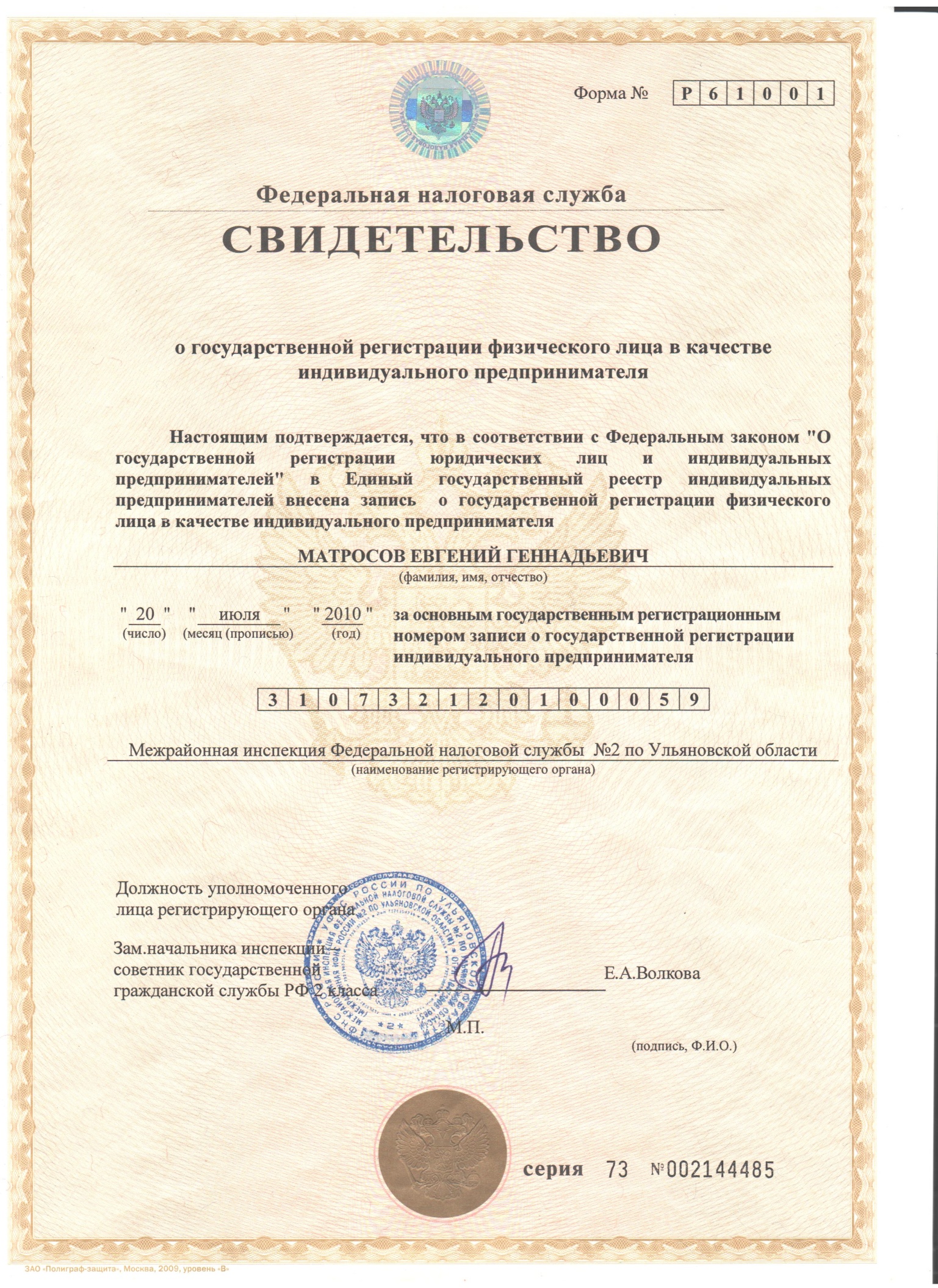 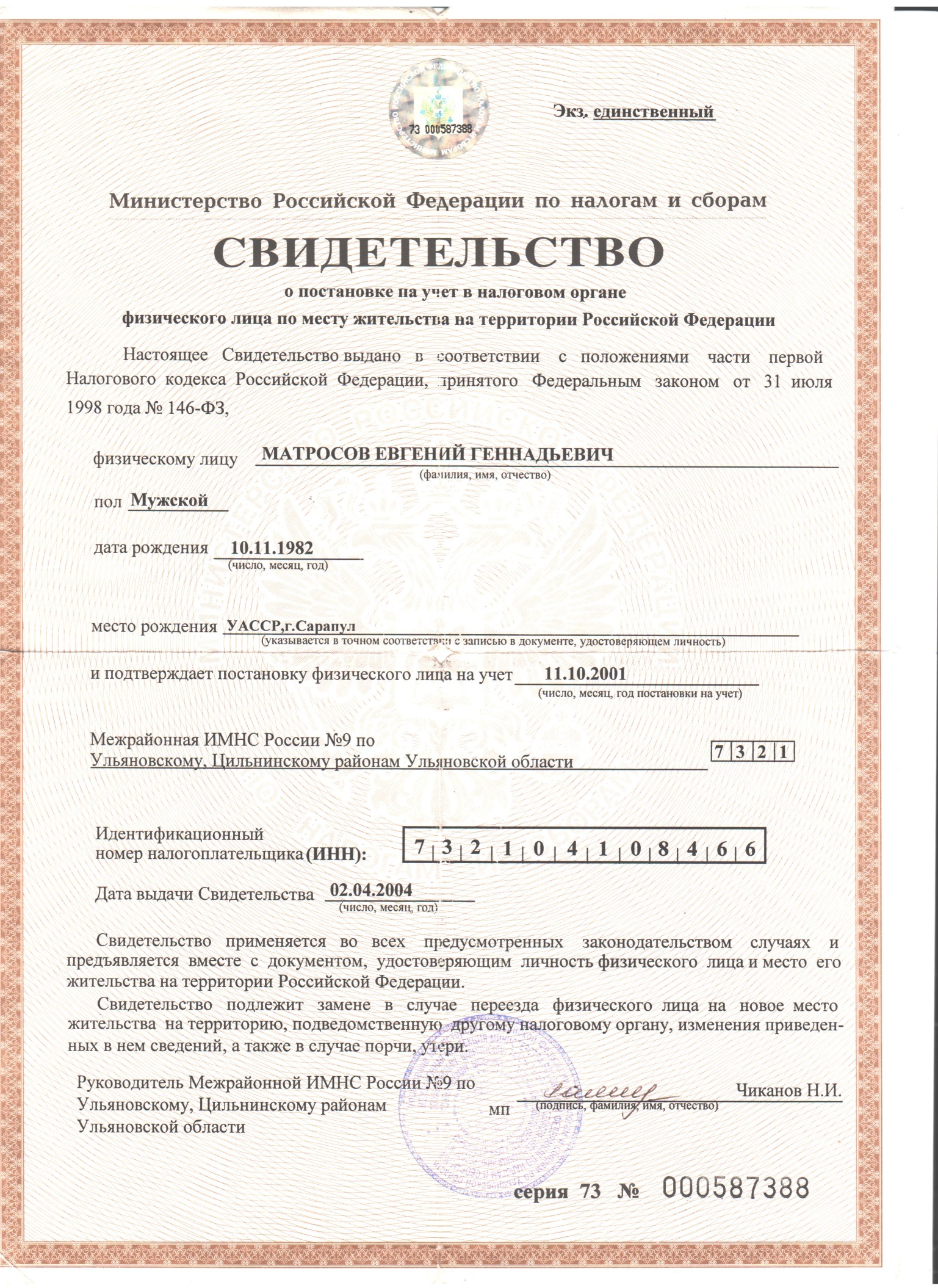 Исполнитель:ИП Матросов432012, г. Ульяновск, ул. Луначарского, д.23В, корпус 1, кв. 195, mailplast@yandex.ru ИНН  732104108466БИК  047308602р/с  40802810669030002607 Сбербанк России г. Ульяновскк/с  30101810200000000602 Матросов Евгений Геннадьевич __________________Матросов Е.Г.            М.П.Заказчик: